Liceul Tehnologic T.F. ,,Anghel Saligny’’ – Simeria                        13.05.2022Structura: Școala Gimnazială ,,Sigismund Toduță’’                          Numele elevului..........................................Prof. Cosma Teodora                                                                          Clasa a VII – a CLucrare scrisă semestrială la matematică – semestrul al II - lea, an școlar 2021 – 2022Se acordă 1 punct din oficiu.Subiectul I (4 puncte) 1,5 p - 1. Stabiliți valoarea de adevăr a următoarelor propoziții:  a)   (A)  (F);    b) ,,Punctul P(-3, -1) se află în cadranul al II – lea.’’ (A)  (F); c)  ,,Formula y = -2x + 3 stabilește o dependență fincțională între mulțimile {-1, 0, 1, 2, 3} și {-3, -1, 1, 3, 5}.  (A)  (F);    d)  ,,Media aritmetică ponderată a numerelor 8 și 5, cu ponderile 2 și 4 este egală cu 6,5’’ (A) (F).1 p - 2. Determinați lungimea segmentului AB știind că A( -3, 8) și B(0, 4).1,5 p - 3. Puneți în corespondență elementele din coloana A cu elementele din coloana B, pentru a obține             egalități: 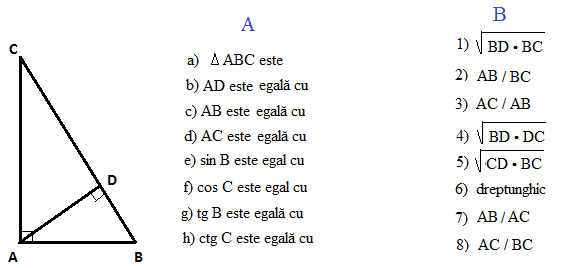 Subiectul al II – lea ( 5 puncte) Rezolvați complet următoarele probleme:1 p - 1. Determinați un număr, știind că un sfert al său este cu 3,5 mai mic decât trei cincimi din el.1 p - 2. Reprezentați într-un sistem de axe ortogonale dependența funcțională din tabelul de mai jos:1 p - 3. Fie ABCD un pătrat înscris în cercul C(O, R), R = 3 cm. Determinați elementele pătratului și aria sa.2 p - 4. În  ducem MN || BC și MP || AC, Arătați că Notă: Toate subiectele sunt obligatorii. Timpul de lucru este de 50 minute.x-3-2-103y-2-3-414